Deney AdıOp-amplı gerilim izleyici devresiDeneyin AmacıOp-amplarla ilgili bilgi beceri kazanmakİşlem Adımları:Devreyi deftere çiziniz.Devrede kullanılan elemanları temin ediniz.Devreyi board üzerinde gerçekleştiriniz.Devreyi öğretim elemanı denetiminde çalıştırınız.Devreyi sökünüz. İşlem Adımları:Devreyi deftere çiziniz.Devrede kullanılan elemanları temin ediniz.Devreyi board üzerinde gerçekleştiriniz.Devreyi öğretim elemanı denetiminde çalıştırınız.Devreyi sökünüz. İşlem Adımları:Devreyi deftere çiziniz.Devrede kullanılan elemanları temin ediniz.Devreyi board üzerinde gerçekleştiriniz.Devreyi öğretim elemanı denetiminde çalıştırınız.Devreyi sökünüz. Sorular:Op-amp nedir? Tanımını yazınız.Op-ampın giriş uçlarının özelliklerini yazınız.Gerilim izleyici ne amaçla kullanılır? Açıklayınız.Sorular:Op-amp nedir? Tanımını yazınız.Op-ampın giriş uçlarının özelliklerini yazınız.Gerilim izleyici ne amaçla kullanılır? Açıklayınız.Sorular:Op-amp nedir? Tanımını yazınız.Op-ampın giriş uçlarının özelliklerini yazınız.Gerilim izleyici ne amaçla kullanılır? Açıklayınız.Not: op-amlar hassas yapılı olduğundan hatalı bağlantı durumunda kolay bozulurlar. Ayrıca bu elemanlarla yapılan deneylerde doğru sonuçları almak güçtür. O nedenle op-amp deneylerinin bilgisayar ortamında Electronic Workbench ya da Proteus (ISIS) ile yapılması daha verimli olmaktadır.Not: op-amlar hassas yapılı olduğundan hatalı bağlantı durumunda kolay bozulurlar. Ayrıca bu elemanlarla yapılan deneylerde doğru sonuçları almak güçtür. O nedenle op-amp deneylerinin bilgisayar ortamında Electronic Workbench ya da Proteus (ISIS) ile yapılması daha verimli olmaktadır.Not: op-amlar hassas yapılı olduğundan hatalı bağlantı durumunda kolay bozulurlar. Ayrıca bu elemanlarla yapılan deneylerde doğru sonuçları almak güçtür. O nedenle op-amp deneylerinin bilgisayar ortamında Electronic Workbench ya da Proteus (ISIS) ile yapılması daha verimli olmaktadır.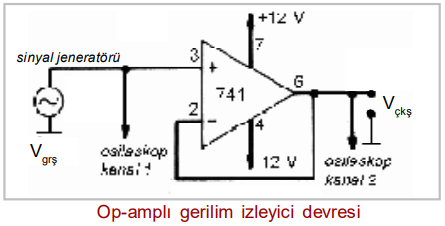 Deneyi Gerçekleştiren Öğrenciler